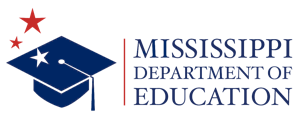 PK-3    Reading Screener  
GRANT APPLICATIONIn accordance with Mississippi Code § 37-23-16, each local school district shall use screeners in Pre-Kindergarten through 3rd Grade. Screeners shall be locally selected and approved by the Mississippi Department of Education. Please complete the information below and submit to the Office of Student Assessment at screeners@mdek12.org in accordance with the required timelines. Questions should be directed to the above address. TIMELINE
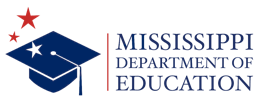 PK-3    Reading Screener  GRANT APPLICATION
SECTION A
SCREENER SELECTION
SECTION B DISTRICT INFORMATIONSECTION C SAMPLE DATA FILE FORMATLocal school districts must submit Section A and Section B, beginning-of-year (BOY) screener results, and an invoice for PreK-3rd grade screeners via SharePoint upload (required for current fiscal year grant funding) by October 1.Local school districts must submit middle-of-year (MOY) screener results via SharePoint upload (required for current fiscal year grant funding) by February 1. Local school districts must submit end-of-year (EOY) screener results via SharePoint upload (required for grant funding in subsequent fiscal year) by May 30. Below is a snapshot of the required spreadsheet upload format. This spreadsheet will be made available to districts for upload to SharePoint.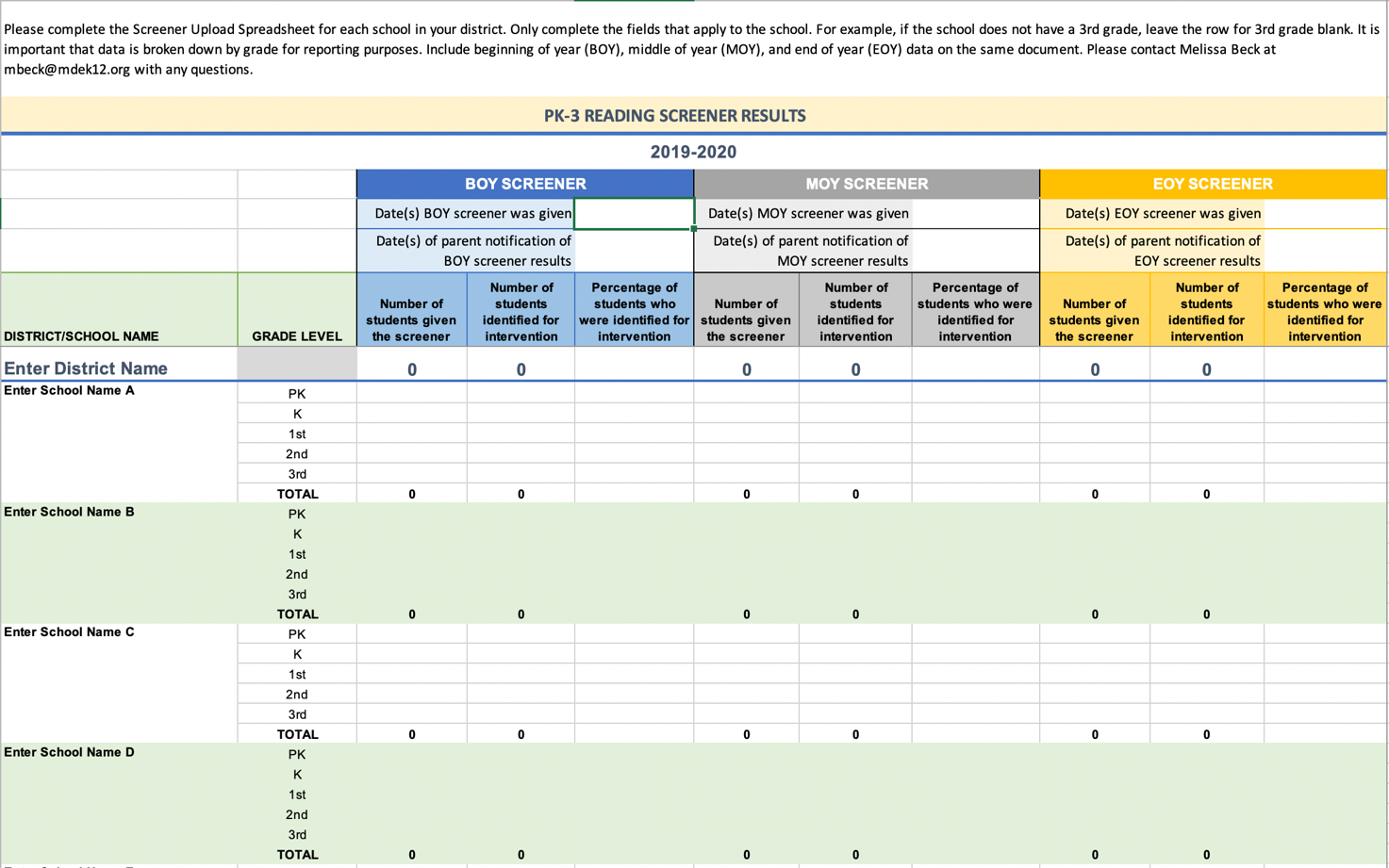 October 1Submit Section A and Section B, beginning-of-year (BOY) screener results, 
and an invoice for PreK-3rd grade screeners via SharePoint upload (required for current fiscal year grant funding)February 1Submit middle-of-year (MOY) screener results via SharePoint upload (required for current fiscal year grant funding)May 30Submit end-of-year (EOY) screener results via SharePoint upload (required for grant funding in subsequent fiscal year)Check the approved screener that has been selected for this school district. If more than one screener is being used, please indicate the grades and/or schools in which it is being used on the line. Districts can only be reimbursed for one screener per grade. The data submitted should correspond with screener selected. Invoices will be required for each screener being used.  FAST: Adaptive Reading, CBMReading, and earlyReading English 
(three screeners administeredas a suite)  |  Grade Level(s)/School(s):         Istation Indicators of Progress (ISIP)  |  Grade Level(s)/School(s):         Measures of Academic Progress (MAP) Growth, Measures of Academic Progress  | 
 Grade Level(s)/School(s):         i-Ready  |  Grade Level(s)/School(s):         mCLASS Reading 3D  |  Grade Level(s)/School(s):          STAR Early Literacy, STAR Reading  |  Grade Level(s)/School(s):       School DistrictSchool YearContact PersonContact PositionContact PositionContact PositionContact E-mailContact PhoneContact PhoneSuperintendent SignatureSuperintendent SignatureSuperintendent SignatureSuperintendent SignatureContact Person  SignatureContact Person  SignatureContact Person  SignatureContact Person  SignatureThe screener reimbursement will be a direct deposit into the general fund over the summer.The screener reimbursement will be a direct deposit into the general fund over the summer.The screener reimbursement will be a direct deposit into the general fund over the summer.The screener reimbursement will be a direct deposit into the general fund over the summer.The screener reimbursement will be a direct deposit into the general fund over the summer.The screener reimbursement will be a direct deposit into the general fund over the summer.The screener reimbursement will be a direct deposit into the general fund over the summer.The screener reimbursement will be a direct deposit into the general fund over the summer.Business Manager  SignatureBusiness Manager  SignatureMAGIC NumberMAGIC NumberMAGIC NumberMAGIC Number